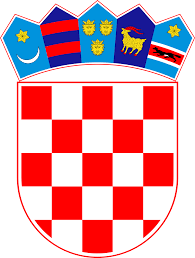 REPUBLIKA HRVATSKAOSNOVNA ŠKOLA ŠIME BUDINIĆA ZADARZadar, Put Šimunova 4Zadar, 31.1.2024. godineNa temelju članka 12. Pravilnika o izvođenju izleta, ekskurzija i drugih odgojno-obrazovnih aktivnosti izvan škole (Narodne novine, broj 67/14., 81/15. i 53/21.) roditelji učenika 5.c,d,e razreda na roditeljskom sastanku održanom dana 30.1.2024. godine donijeli suODLUKUI.Agencija“ Eško d.o.o.“  iz  Zadra odabrana je za organizaciju  terenske nastave – Krapina -Trakoščan ( Javni poziv br 2/24.) .II.Sukladno članku 12. stavku 5. Pravilnika o izvođenju izleta, ekskurzija i drugih odgojno obrazovnih aktivnosti izvan škole ova Odluka je konačna.III.Ova odluka stupa na snagu danom donošenja i objavljuje se na internetskoj stranici škole.Predsjednik  Povjerenstva						                         Ivica Ivić, prof.